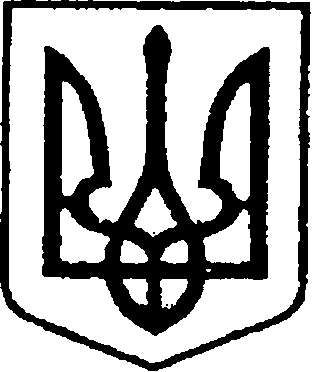 УКРАЇНАЧЕРНІГІВСЬКА ОБЛАСТЬН І Ж И Н С Ь К А    М І С Ь К А    Р А Д А45 сесія VII скликанняР І Ш Е Н Н Явід «19» листопада  2018 року             м. Ніжин	                       № 22-45/2018Про затвердження переліку земельних ділянок відведених для розміщення платних місць для паркування транспортних засобівна вулично – шляховій мережі міста Ніжина.У відповідності до статті 25, 26, 42, 59, 73 Закону України «Про місцеве самоврядування в Україні», статті 268 Податкового кодексу України, Закону України «Про благоустрій населених пунктів», постанови Кабінету Міністрів України від 03.12.2009 № 1342 «Про затвердження Правил паркування транспортних засобів», враховуючи рішення Ніжинської міської ради Чернігівської області VII скликання №9-25/2017 від 24 травня 2017 р. «Про затвердження схем розміщення платних місць для паркування  транспортних засобів на вулично–шляховій мережі міста Ніжина», Положення про збір за місця для паркування транспортних засобів, затвердженого рішенням Ніжинської міської ради Чернігівської області №6-69/2015 від 8липня 2015 р. з метою створення безпечних і комфортних умов руху на  вулично-дорожній мережі та благоустрою автомобільних доріг, забезпечення необхідної кількості місць для платного паркування транспортних засобів в місті Ніжині, міська рада  вирішила:      1. Затвердити наступний перелік земельних ділянок відведених для розміщення платних місць для паркування транспортних засобів на вулично – шляховій мережі міста Ніжина:По вулиці Московська та площа М. Заньковецької загальною площею 600,0 метрів квадратних, що має 33 місця для паркування (в тому числі 4 місця для безоплатного паркування транспортних засобів, передбачених статтею 30 Закону України «Про основи соціальної захищеності  осіб з інвалідністю», загальною площею 120,0 метрів квадратних), згідно розробленої технічної документації (додаток 1).По вулиці Вороб’ївській загальною площею 540,0 метрів квадратних, що має 32 місця для паркування (в тому числі 4 місця для безоплатного паркування транспортних засобів, передбачених статтею 30 Закону України «Про основи соціальної захищеності  осіб з інвалідністю», загальною площею 120,0 метрів квадратних), згідно розробленої технічної документації (додаток 2).По вулиці Покровська  загальною площею 400,0 метрів квадратних, що має 24 місць для паркування (в тому числі 3 місця для безоплатного паркування транспортних засобів, передбачених статтею 30 Закону України «Про основи соціальної захищеності  осіб з інвалідністю», загальною площею 90,0 метрів квадратних), згідно розробленої технічної документації (додаток 3).2.   Організацію виконання даного рішення покласти на заступників міського голови  з питань діяльності виконавчих органів ради відповідно до розподілу посадових обов’язків та функціональних повноважень.3.  Начальнику відділу з питань організації діяльності Ніжинської міської ради та її виконавчого комітету Долі О.В. забезпечити оприлюднення цього рішення на офіційному сайті Ніжинської міської ради протягом п’яти робочих днів з дня його прийняття.4. Контроль за виконанням даного рішення покласти на постійну комісію міської ради з питань земельних відносин, будівництва, архітектури, інвестиційного розвитку міста та децентралізації (голова комісії А. П. Деркач).Міський голова                                	                                  А.В. ЛінникВізують:                      Директор державного комунальногопідприємства «Комунальний ринок»                                       В.Д.ПавлюченкоПерший заступник міського голови з питань діяльності виконавчих органів ради                           Г.М.ОлійникСекретар міської ради                                                                 В.В.СалогубНачальник відділу юридично – кадровогозабезпечення                                                                                 В.О.ЛегаГолова постійної комісії міської ради з майнових та житлово-комунальних питань, транспорту, зв’язку та охорони навколишнього середовища                                                        І.А.ОнокалоГолова постійної комісії міської радиз питань земельних відносин, будівництва, архітектури, інвестиційного розвитку міста та децентралізації                                             А. П. ДеркачГолова постійної комісії міської ради з питань регламенту, депутатської діяльності та етики, законності, правопорядку, антикорупційної політики, свободи слова та зв’язків з громадськістю                                                             О.В.Щербак